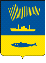 СОВЕТ ДЕПУТАТОВ ГОРОДА МУРМАНСКАСОЗЫВ__________________ ЗАСЕДАНИЕРЕШЕНИЕот «____»_______2020 года               № _________                      город МурманскО ВНЕСЕНИИ ИЗМЕНЕНИЙ В РЕШЕНИЕ                                                                        СОВЕТА ДЕПУТАТОВ ГОРОДА МУРМАНСКА ОТ 27.11.2014 № 3-41                                                                                            "ОБ УТВЕРЖДЕНИИ МЕТОДИКИ ОПРЕДЕЛЕНИЯ РАЗМЕРА АРЕНДНОЙ ПЛАТЫ ЗА ПОЛЬЗОВАНИЕ ЗЕМЕЛЬНЫМИ УЧАСТКАМИ, НАХОДЯЩИМИСЯ В МУНИЦИПАЛЬНОЙ СОБСТВЕННОСТИ МУНИЦИПАЛЬНОГО ОБРАЗОВАНИЯ ГОРОД МУРМАНСК, И ПРИЗНАНИИ УТРАТИВШИМИ СИЛУ ОТДЕЛЬНЫХ РЕШЕНИЙ СОВЕТА ДЕПУТАТОВ ГОРОДА МУРМАНСКА"(в редакции решения Совета депутатов города Мурманска от 19.12.2019 № 7-92)                                                                                               Принято                                                                                               Советом депутатов                                                                                               города Мурманска                                                                                               ___________ 2020В соответствии с Федеральными законами от 06.10.2003 № 131-ФЗ «Об общих принципах организации местного самоуправления в Российской Федерации», закона Мурманской области от 31.12.2003 № 462-01-ЗМО «Об основах регулирования земельных отношений в Мурманской области», постановления Правительства Мурманской области от 03.04.2008 № 154-ПП/6 «О порядке определения размера арендной платы, порядке, условиях и сроках внесения арендной платы за использование земельных участков, государственная собственность на которые не разграничена», руководствуясь Уставом муниципального образования город Мурманск, а также в целях стимулирования и активизации инвестиционной и предпринимательской деятельности в Арктической зоне Российской Федерации, создания экономической основы для опережающего социального развития и улучшения качества жизни в Арктической зоне Российской Федерации, Совет депутатов города Мурманска решил:1. Внести изменения в решение Совета депутатов города Мурманска от 27.11.2014 № 3-41 «Об утверждении Методики определения размера арендной платы за пользование земельными участками, находящимися в муниципальной собственности муниципального образования город Мурманск, и признании утратившими силу отдельных решений Совета депутатов города Мурманска» (в редакции решения Совета депутатов города Мурманска   от 19.12.2019 № 7-92) следующие изменения:пункт 10 решения изложить в следующей редакции:	«Установить на 2015 год коэффициент динамики рынка (Кд) равным 1. На последующие годы значение коэффициента устанавливается постановлением администрации города с учетом коэффициента инфляции на территории Мурманской области и применением цепного статистического метода расчета.».1.2 приложение 4 к Методике дополнить строкой восьмой следующего содержания:2. Опубликовать настоящее решение в газете «Вечерний Мурманск».3.	Настоящее решение вступает в силу со дня официального опубликования.4. Контроль за исполнением настоящего решения возложить
на постоянную комиссию Совета депутатов города Мурманска
по экономической политике и хозяйственной деятельности (Морарь И.Н.).Глава муниципального образования город Мурманск                                                                                    А.И. Сысоев    Проект КР7Для арендаторов земельных участков, заключивших в установленном порядке соглашения об осуществлении инвестиционной деятельности и включенных в реестр резидентов Арктической зоны Российской Федерации, на трехлетний период0.001